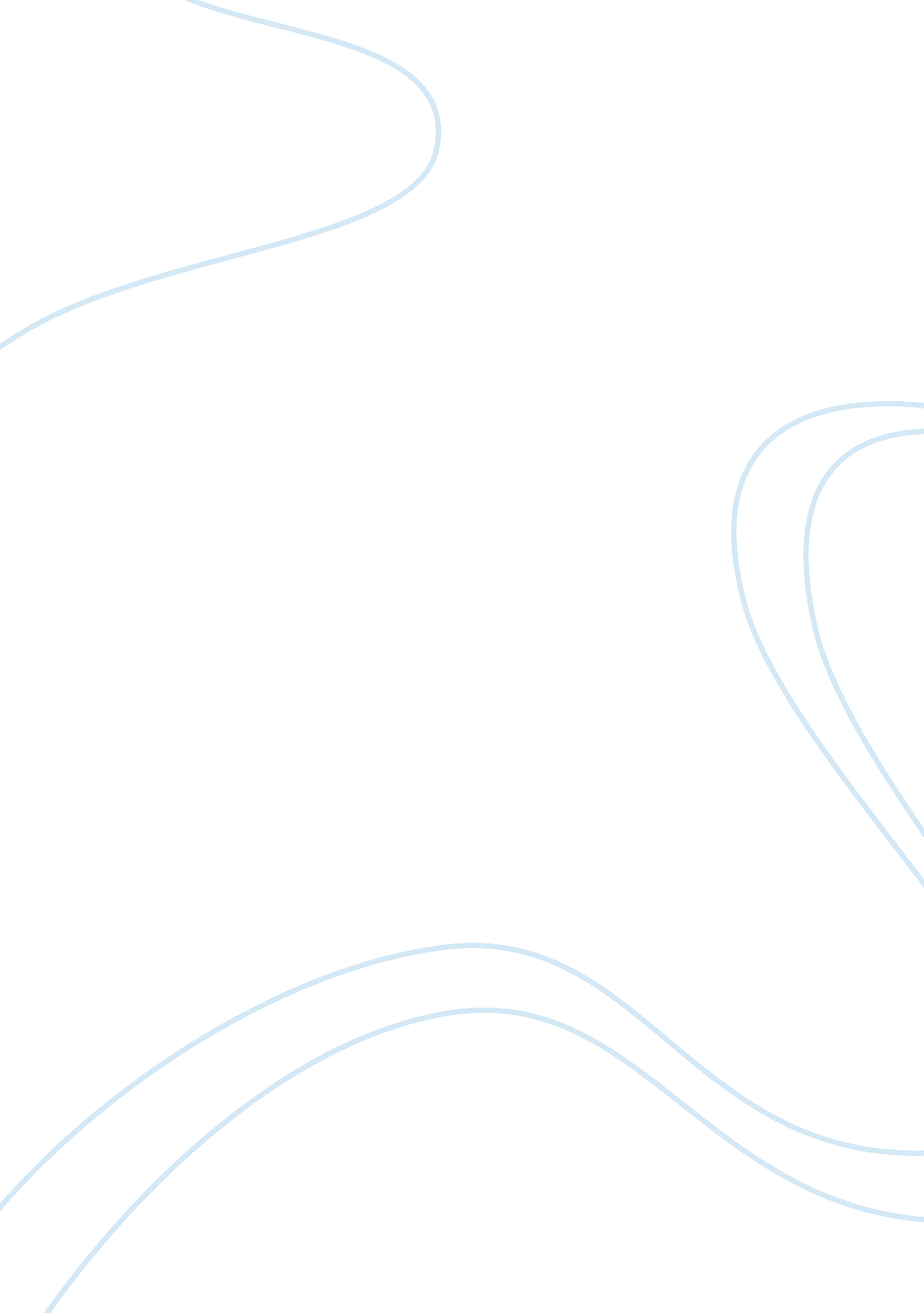 Best solution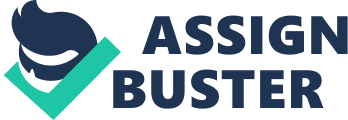 To Inform and persuade your audience that a specific problem exists, It Is serious, and It affects them. Time: 6-8 minutes Topic: Choose a topic that interests you and would probably interest your audience (the class). Consider what your audience already knows about this topic and what their attitude about this topic will be. Do not choose something the audience already knows a lot about. This topic must be presented in a persuasive manner; if the majority of your speech Is informative, you will fail this speech. Requirements: You must Inform and persuade the audience of a position on a topic you have researched. - You must Identify a problem, explain several possible solutions (preferably 3 or more), and then convince your audience of the best overall solution. Identify the opposition, then defeat it with your position's/view's support. - You must use at least onetechnology-based visual aid (ELM with 2 or more pix, chart, diagram, etc... Power Point, video (Youth or DVD/VS..), or other audio/visual aids, etc... Oh may use additional non-technology based visual aids if you want) - must prepare & type an outline, to be turned in right before you present. Must orally cite at least four published or copyrighted sources as support. - must type a Works Cited of your sources to be turned in with your outline. - may use no more than TWO note cards (ex.) - keywords or phrases only! - write out your entire speech word for word on the note cards! You DO NOT *You must haveteacherapproval for your topic, and you will not present the same topic as another student. Oh do not complete this speech, you will NOT receive credit for the course, regardless of your current grade. Persuasive Problem-solution Where do I start? Problem - Convince us the problem exists and Is serious! Use persuasive language and powerful, colorful word choice to make a major impact on your audience (especially with Pathos) Examples: If we do not do something... We must recognize... ... Wiped from existence. ... Slow, agonizing and painful death (then show VA) ... Perished forever. State an opinion then a fact to back it up, or a fact then an opinion with either a persuasive tone Word use a rhetorical question. - If we do not do something about the AIDS epidemic, entire generations and races will be wiped from existence. We must recognize that life is about more thanmoneyand cars; our world, our future is in grave danger. OPINION] Millions have perished from this disease, and it is projected that by the year 2014, 60 million more people will die a slow, agonizing and painful death. So by the time some of you graduate from high school or college, the Indianapolis population will be destroyed over 60 times or the world will bury over 17, 143 North Central-sized schools. [FACT] - Millions have perished from this disease, and it is projected that by the year 2014, 60 million more people will die a slow, agonizing and painful death. So by the time some of you graduate from high school or college, the Indianapolis population ill be destroyed over 60 times or the world will bury over 17, 143 North Central-sized schools. FACT] If we do not do something about the AIDS epidemic, entire generations and races will be wiped from existence. We must recognize that life is about more than money and cars; our world, our future is in grave danger. Or is life just not that precious to you? [OPINION] You do not have to overload your speech with lots of numbers and facts - 2-3 good opinions with facts to back up the opinion or 2-3 facts with connecting opinions, like the examples provided, are all you need. Solution - You can use solutions that are already out there, but not currently in use. You Just have to work out the kinks; meaning, why are these solutions not being used? Then, decide on the best solution to this problem - is it one thing or is it a combination off couple of the stated solutions. Show us pictures of the world with (and possibly without) the problem. Be very visual and descriptive Paint us a mental picture with your words. What should we (as society) expect after your solution is implemented? Action - Give us contact information- hotness numbers, shelters, government agencies ND advocates, web addresses, postal addresses, etc... 